MAESTRÍA EN LITERATURAS ESPAÑOLA Y LATINAOMERICANAUNIVERSIDAD DE BUENOS AIRESCiclo 2018Título: “Modos de la extensión: narrativas de larga duración en ficciones contemporáneas del Cono Sur.”Profesora Dictante: Dra. Sandra Contreras (IECH, UNR-CONICET).Fundamentación y Objetivos: 	El seminario parte de la hipótesis de que en un régimen de ambivalencia como es el que define, según un diagnóstico ampliamente consensuado, la era de la posautonomía, ciertas narraciones que en los últimos años experimentan con la extensión podrían percibirse como formas de insistencia de una literatura –de una experiencia literaria y de una idea de literatura- que hoy, para decirlo en términos del escritor Sergio Chejfec, se encuentra en “trance de desaparición”. Desde luego, todas las variantes de la narrativa de larga duración –gran novela, summa, novela total, saga- pueden identificarse ampliamente en la gran tradición moderna y constituyen, inclusive, un tópico. Lo que en este curso queremos interrogar, entonces, son los nuevos sentidos que, en un contexto de puesta en discusión del régimen estético y en el marco de una era en que las formas de atención (y de lectura) se ven sensiblemente afectadas, adquieren narrativas –novelescas, cinematográficas, teatrales- que trabajan en la complejidad de proyectos desmesurados, monumentales, a veces con ambición de absoluto. No se tratará de reconocer en ellos formas de persistencia de la modernidad crítica sino, en otro sentido, de leer señales de una insistencia que proponemos pensar según los presupuestos de Georges Didi-Huberman en relación con la supervivencia del aura en el mundo contemporáneo, y a partir de la hipótesis de que el tamaño hoy se vuelve relevante para la estética porque lo sublime ha perdido vigencia (Silvia Schwarzböck).	Desde esta perspectiva, nuestra aproximación a los objetos será menos formal (aunque una descripción y análisis de los modos de la extensión como forma inherente y necesaria a los universos ficcionales postulados serán siempre necesarias) que atenta a interpretar la particular economía en que se constituyen: sea la relación entre extensión, valor, y mercado; sean las relaciones inversamente proporcionales entre inversión (máxima o mínima) y rendimiento (alto o bajo); sean las implicancias entre duración y tiempo de ocio; sea el modo en que, más allá de su formato (literario como el de Mario Levrero, cinematográfico como el de Mariano Llinás o teatral como el de Rafael Spregelburd), algunos proyectos hacen de la “larga duración” una economía ficcional que se articula con la economía del capital (de la producción) en su sentido más estricto. Y en esa economía, el tiempo es factor clave: por ejemplo, las implicancias entre extensión y tiempo como eje estructurante de la obra (en el solapamiento entre historia, anacronismo y contemporaneidad), las implicación entre duración, empleo del tiempo y ocio. En este sentido, este seminario será también un curso sobre economías ficcionales de la extensión en la era del nuevo capitalismo.	Al mismo tiempo, y a partir de la hipótesis de Susan Stewart, que concibe su libro sobre las narrativas de la miniatura y lo gigantesco (El ansia) como “un estudio sobre la narración, la hipérbole, la escala y la trascendencia”, este seminario se propone como un curso sobre la vigencia de la idea de “gran obra”, sobre los estados de la novela después de la “gran novela” moderna (se tratará aquí de la novela como “práctica” y de las escrituras que, más allá de la deconstrucción del género, adoptan la novela como “marco”, “pulsión”, “vía de exploración”); un curso, por consiguiente, sobre las nuevas formas de investir el acto de novelar y sobre las inflexiones contemporáneas del entusiasmo. En este sentido, optamos porque nuestros preliminares teóricos sean hipotético-ficcionales y nos remitiremos a La preparación de la novela de Roland Barthes (al dilema entre notación y novela, entre forma breve y forma larga, al postulado de que “en la perspectiva de una teoría de la literatura por hacerse habría que interesarse en todos los fenómenos cuantitativos de la discursividad: longitud elongación, brevedad, atajos, copioso, interminable, tenue, pobre, “nada”) y a la tensión entre impulso sintético y narración proliferante que representan, para el universo de la ficción en el siglo XX, las literaturas de Jorge Luis Borges y César Aira.Contenidos1. Preliminares hipotético-ficcionalesEconomía y relato: formas de investir la pulsión del relato después de la gran novela. Entre la Notación y la Novela, entre la novela-extensión y el haiku-brevedad: Roland Barthes y La preparación de la novela. Contra la (dilatada) novela (realista): el impulso sintético borgiano. César Aira y la novela ready-made: el continuo, la proliferación, los ciclos, la brevedad, lo ínfimo. Textos: Roland Barthes: La preparación de la novela (Primera parte, De la vida a la obra: selección de sesiones)Jorge Luis Borges: “Prólogo” a La invención de Morel, de Adolfo Bioy Casares; “La postulación de la realidad”, “José Bianco: Las ratas”; “Examen de la obra de Herbert Quain”, “Tlön, Uqbar, Orbis Tertius”.César Aira, selección de relatos y ensayos. “Ars narrativa”, Copi (selección), Mil gotas, El Todo que surca la nada, La pastilla de hormona.2. La gran novela (latinoamericana).Grandes novelas póstumas: la summa. Potencias de lo inacabado, poderes de la consagración. Novela, extensión, mercado. Novela, realismo y globalidad. Tópicos y problemas: Saer y la (gran) novela, Bolaño y la obra maestra. Texto principal: Juan José Saer: La grandeTexto complementario: Roberto Bolaño (y Julien Gosselin): 26663. La novela de larga duración. Novela, extensión, tiempo. Temporalidad y economía en la trilogía luminosa de Mario Levrero: pulsiones e intereses, entusiasmos y fatigas, trabajo y ocio, el gran paréntesis (interrupción, recomienzo, continuación, final, epifanía). Frase y textura temporal: El pasado de Alan Pauls. Texto principal: Mario Levrero: La novela luminosaTexto complemetario: Alan Pauls: El pasado.4. La novela, lo absoluto, lo sublimeEntre el genio y el fracaso: Guebel y la ironía de lo absoluto. Naturaleza y experiencia estética: la enciclopedia total como inflexión contemporánea de lo sublime en Leñador de Mike Wilson. Texto principal: Daniel Guebel: El absolutoTexto complementario: Mike Wilson: Leñador.5. Expansiones de la fábula, desafíos épicosArte contemporáneo, espectáculo y gigantismo.  Formas del entusiasmo y la ambición en la era del nuevo capitalismo. Trabajo, gran obra y artesanía: inversión, rendimiento, reto, volumen. La “geometría proyectiva” de Rafael Spregelburd en el contexto del teatro posdramático y la expansión de los límites. Las historias extraordinarias de Llinás: la puesta en acto de la novela.Texto principal: Rafael Spregelburd: La estupidezTextos complementarios: Rafael Spregelburd: La terquedadMariano Llinás: Historias extraordinariasBibliografíaFuentes primariasAira, César: Copi. Rosario: Beatriz Viterbo Editora, 1991.----.  El todo que surca la nada. Buenos Aires: Eloísa Cartonera, 2003----.  Mil gotas. Buenos Aires: Eloísa Cartonera, 2003----.  La pastilla de hormona. Buenos Aires: Belleza y felicidad. 2001.----.  “Ars narrativa”, mimeo. Barthes, Roland: La preparación de la novela. Notas de cursos y seminarios en el Collège de France, 1978-1979 y 1979-1980. Texto establecido, anotado y presentado por Nathalie Léger. Edición en español al cuidado de Beatriz Sarlo. Buenos Aires, Siglo Veintiuno Editores Argentina, 2005.Bolaño, Roberto. 2666, Barcelona, Editorial Anagrama, 2004.Borges, Jorge Luis. Discusión y Ficciones, en Obras Completas. Buenos Aires: Emecé, 1974.----.  “Prólogo” a Bioy Casares, Adolfo: La invención de Morel. Buenos Aires, Emecé, 1940.----.  “José Bianco: Las ratas” y “Manuel Peyrou: La espada dormida” en Borges en Sur, 1931-1980. Buenos Aires: Emecé, 1999.Guebel, Daniel. El absoluto. Buenos Aires, Literatura Random House, 2016.Levrero, Mario. La novela luminosa. Montevideo, Alfaguara, 2005.Llinás, Mariano: Historias extraordinarias. Buenos Aires, Mondadori, 2009. Pauls, Alan. El pasado. Buenos Aires, Anagrama, 2003.Saer, Juan José. La grande, Buenos Aires, Seix Barral, 2005. Spregelburd, Rafael. La estupidez. El pánico. Con “Heptalogía de Hieronymus Bosch. Nota del autor a la presente edición”. Buenos Aires: Editorial Atuel, 2004.----. La terquedad. Buenos Aires: Editorial Atuel, 2009.Wilson, Mike. Leñador, o ruinas continentales. Buenos Aires, Fiordo, 2013.Fuentes complementarias Barthes, Roland. “Mucho tiempo he estado acostándome temprano” en El susurro del lenguaje, Buenos Aires, Editorial Paidós, 2013.----. “Deliberación” (Tel Quel, 1979), incluido en Lo obvio y lo obtuso. Imágenes, gestos y voces. Barcelona, Paidós, 1986Guebel, Daniel, Genios destrozados. Vidas de artistas. Buenos Aires, Eterna Cadencia, 2013. Levrero, Mario. El portero y el otro. Montevideo, Arca Editorial, 1992; ----. El discurso vacío. Montevideo, Trilce, 1997 (Interzona, Buenos Aires, 2006)----. Un silencio menos. Conversaciones con Mario Levrero. Compilación y prólogo de Elvio Gandolfo. Buenos Aires, Mansalva, 2013, p. 196.Saer, Juan José, El concepto de ficción, Buenos Aires, Ariel, 1997.Spregelburd, Rafael. Fractal. Una especulación científica. Buenos Aires: Libros del Rojas. Incluye “Prólogo. Una especulación teatral” y “Procedimientos”, 2001.----. “Exploraciones en el campo teatral”. Entrevista de Pablo Bardauil y Alejandra Laera en milpalabrasNº 2, 2001.----. “Procedimientos” en AA.VV.: Detrás de escena. Buenos Aires: Editorial Excursiones, 2015.----. “Todo es relativo. Pero esto depende. Reflexiones sobre los caminos del teatro a la complejidad, el extrañamiento y un orden abierto al caos” en Otra parte, Nº 15, primavera 2008.Bibliografía crítica sobre los textos y autores (vinculada al tema del seminario)Adriaensen, Brigitte y Gonzalo Maier (eds.). Todos los mundos posibles. Una geografía de Daniel Guebel. Rosario, Beatriz Viterbo Editora, 2015.Arce, Rafael. “La pasión de lo real”, en Sandra Contreras (comp.), Cuadernos del seminario 2. Realismos, cuestiones críticas, Rosario, Centro de Estudios de Literatura Argentina y Facultad de Humanidades y Artes Ediciones, UNR, 2013.Avaro, Nora. “La frase (Alan Pauls)”, en La enumeración. Narradores, poetas, diaristas y autobiógrafos, Rosario, Nube Negra, 24. Becerra, Juan José “Biografía de una tormenta”, en Paulo Ricci (comp.), Zona de prólogos, Buenos Aires, Seix Barral, 2011.Contreras, Sandra. Las vueltas de César Aira. Rosario, Beatriz Viterbo Editora, 2002.----.  “Superproducción y devaluación en la literatura argentina reciente”. En Alvaro Fernández Bravo, Luis Cárcamo-Huechante  y Alejandra Laera (eds.). El valor de la cultura, Rosario, Beatriz Viterbo Editora, 2007.----.  “Saer en dos tiempos”, en Boletín/16 del Centro de Teoría y Crítica Literaria. UNR. Rosario, diciembre 2011. ----.  “Formas de la extensión, estados del relato, en la ficción argentina contemporánea (A propósito de Rafael Spregelburd y Mariano Llinás” Cuadernos de Literatura. VOL. XVII nº33 • ENERO-JUNIO 2013. Bogotá, Pontificia Universidad Javeriana, págs. 355-376.----.  “Levrero con Barthes, indagaciones novelescas”. Cuadernos Lirico Nº 14, mayo 2016. ISSN electrónico 2262-8339, URL : http://lirico.revues.org/2186Dalmaroni, Miguel. “El largo camino del ‘silencio’ al ‘consenso’. La recepción de Saer en la Argentina (1964-1987)”. Saer Juan José. Glosa - El entenado. Poitiers - Córdoba (Argentina): CRLA-Archivos/Alción (Colección Archivos, 61) Edición crítica, Julio Premat (coord.), 2010. 607-663. De Rosso, Ezequiel. La máquina de pensar en Mario. Ensayos sobre la obra de Levrero. Selección y prólogo de Ezequiel de Rosso. Buenos Aires, Eterna Cadencia, 2013. Donato, Elena.  “Marcel Proust y Alan Pauls: correspondencias en El pasado.” Fragmentos 37 (jul-dic 2009),  2009. Dubatti, Jorge. “La escritura teatral: ampliación y cuestionamiento” en Dubatti, Jorge (comp). Nuevo Teatro Argentino. Buenos Aires: Interzona, 2003----.  “Respuestas a las preguntas de Jorge Dubatti para la edición de La paranoia” en Spregelburd, Rafael: La Paranoia. Buenos Aires: Atuel, 2008.Fontana, Patricio: “Historias extraordinarias: una extensión que no aqueja”, en Otra parte, N’ 15, primavera 2008. Giordano, Alberto (ed.): Roland Barthes. Los fantasmas del crítico. Rosario, Nube Negra Editora, 2015. Hoyos, Héctor. Beyond Bolaño. The Global Latin American Novel. Columbia UniversityPress, 2015Inzaurralde, Gabriel. “Apuntes sobre La novela luminosa de Mario Levrero” en Revista Iberoamericana, Vol. LXXVIII, Nº 241, Octubre-diciembre 2012. Kamenszain, Tamara. “Novelas detenidas, poemas que avanzan” en Una intimidad inofensiva. Los que escriben con lo que hay. Buenos Aires, Eterna Cadencia Editora, 2016.Kohan, Martín. “Lo más breve de lo breve”. Lafon Michel Breuil Cristina, Remón- Raillard Margarita y Premat Julio (editores), César Aira, une révolution. Grenoble, UniversitéStendhal - Grenoble 3, 2005.Tigre/HorsSérie. Macherey, Pierre. “Borges y el relato ficticio”. En Caillois, Roger y otros: J. L. Borges. Buenos Aires, Editorial Freeland: 1978.Montaldo, Graciela: “Vidas paralelas. La invasión de la literatura” en Zonas ciegas. Populismos y experimentos culturales en Argentina. Buenos Aires, Fondo de Cultura Económica, 2010. ----.  “La culpa de escribir” en Cuadernos de literatura, Vol. XVIII, nº 35, enero-junio 2014. Monteleone, Jorge. “Lo póstumo: Juan José Saer y La grande”, en  Ínsula, 711 (número dedicado a las letras argentinas), v. LXI, nº 711, Madrid, marzo 2006.Rodríguez Carranza, Luz. “Fábulas Morales: Todo, de Rafael Spregelburd” en Miguel Caballero Vázquez, Luz Rodríguez Carranza y Christina Soto van der Plas (eds). Imágenes y Realismos en América Latina, Leiden, Almenara, 2014.	. “Mesuras y desmesuras. Bizarra, de Rafael Spregelburd”. Pensamiento de los confines N° 28-29, primer semestre 2012.Sager, Valeria. (2014). El punto en el tiempo: Realismo y gran obra en Juan José Saer y CésarAira[en línea]. Tesis de posgrado. Universidad Nacional de La Plata. Facultad de Humanidades y Ciencias de la Educación. En Memoria Académica. Disponible en: http://www.memoria.fahce.unlp.edu.ar/tesis/te.1079/te.1079.pdf Sarlo, Beatriz: “La extensión” en Punto de Vista, Año XXVII, Nº 78, 2008.----.  “La condición mortal”, “Relatos de un grande”. “La ruta de un escritor perfecto”, “El tiempo inagotable”, en Escritos sobre literatura argentina. Buenos Aires: Siglo XXI, 2007. Stratta, Isabel. “Documentos para una poética del relato” en Historia crítica de la literatura argentina (Noé Jitrik, dir.), Tomo 9: El oficio se afirma (Sylvia Saítta, dir. Del volumen), Buenos Aires, Emecé, 2004.Bibliografía generalAA.VV. “Pequeño, grande”. Otra parte, número 15, primavera 2008. AA.VV. Otra parte. Duración. 2015. Benjamin, Walter (2008): El Narrador. Introducción, traducción, notas e índices de Pablo Oyarzún R.. Santiago de Chile, Ediciones Metales pesados [1936].Buck–Morss, Susan. “Estética y anestésica: una reconsideración del ensayo sobre la obra de arte”. En Walter Benjamin, escritor revolucionario. Buenos Aires: Interzona, 2005.Burke, Edmund. De lo sublime y lo bello. Madrid, Alianza Editorial, 1987.Danto, Arthur C (2002) “La idea de Obra maestra en el arte contemporáneo”. Galard, Jean y Waschek, Mathias (dirs.) ¿Qué es una obra maestra? Barcelona: Crítica, 2002.Didi-Huberman, Georges: Ante el tiempo. Historia del arte y anacronismo de las imágenes. Buenos Aires: Adriana Hidalgo Editora, 2006.Gallard, Jean. “Una cuestión capital para la estética”. Galard, Jean y Waschek, Mathias (dirs.) ¿Qué es una obra maestra? Barcelona: Crítica, 2002. Galende, Federico. “Promesa y potencia. Notas sobre la crítica de la autonomía estética”. Cuadernos de literatura 20 (40), 2016.Garramuño, Florencia. “Salidas de la autonomía”. En La experiencia opaca. Literatura y desencanto. Buenos Aires: Fondo de Cultura Económica, 2009. ----. “La literatura fuera de sí”. En Mundos en común. Ensayos sobre la inespecificidad en el arte. Buenos Aires: Fondo de Cultura Económica, 2015.Kant, Immanuel. Crítica del juicio. Buenos Aires, Losada, 2005. Kohan, Martín. “Sobre la posautonomía”.  Revista Landa 1 (2), 2013.  Lacoue-Labarthe, Philippe y Jean-Luc Nancy. El absoluto literario. Teoría de la literature del romanticismo alemán. Buenos Aires, Eterna Cadencia, 2012. Laddaga, Reinaldo. Espectáculos de realidad. Ensayo sobre la narrativa latinoamericana de las últimas décadas. Rosario, Beatriz Viterbo Editora, 2007.Lehmann, Hans-Thies: Postdramatic Theatre. London and New York: Routledge, 2006.Link, Daniel. Textos de ocasión. Método / Política / Forma-de-vida / Amor al arte / Diario de un televidente / Lost. Buenos Aires, El cuenco de plata, 2012.----. Suturas. Imágenes, escritura, vida. Buenos Aires, Eterna Cadencia, 2015. Ludmer, Josefina. Aquí América Latina. Una especulación. Buenos Aires, Eterna Cadencia Editora, 2010. Lukács, Georg. Teoría de la novela. Buenos Aires, Ediciones Siglo XX, 1966. Lyotard, Jean-Francois. “Lo sublime y la vanguardia” y “Después de lo sublime, estado de la estética” en Lo inhumano. Charlas sobre el tiempo. Buenos Aires, Ediciones del Zorzal, 1998. Pseudo-Longino. De lo sublime. Noticia preliminar y notas de Pablo Oyarzun. Santiago de Chile: Metales Pesados, 2007.Rancière, Jacques: El reparto de lo sensible. Santiago de Chile: LOM, 2009 ----. El espectador emancipado. Buenos Aires: Manantial, 2010. ----. Política de la literatura. Buenos Aires: del Zorzal, 2011. ----. El malestar en la estética. Buenos Aires, Capital intelectual, 2011.Schwarzböck, Silvia. “La pérdida de lo sublime. Consideraciones sobre la estética y el tamaño” en Otra parte, Nº 15, primavera 2008. Sennet, Richard: El artesano. Barcelona, Anagrama, 2009.Siskind, Mariano. Deseos cosmopolitas. Modernidad global y literatura mundial en América Latina. Buenos Aires, Fondo de Cultura Económica, 2016.Speranza, Graciela. Cronografías. Arte y ficciones de un tiempo sin tiempo. Barcelona, Anagrama, 2017.Starobinski, Jean: “La perfección, el camino, el origen” en Cuadernos Hispanoamericanos, Nº 576, junio 1998.Steiner, George. “Construir un monumento”. Lenguaje y silencio. Ensayos sobre la literatura, el lenguaje y lo inhumano. Barcelona: Gedisa, 1982. Stewart, Susan. El ansia. Narrativas de la miniatura, lo gigantesco, el souvenir y la colección. Rosario, Beatriz Viterbo Editora, 2013. Metodología de trabajoLos contenidos se distribuirán en 8 clases de 4 horas cada una: la primera mitad consistente en una clase teórica a cargo de la profesora; la segunda, destinada a la exposición de los estudiantes sobre distintos aspectos, previamente acordados, de los textos y la bibliografía, y posterior discusión. Requisitos para la aprobación-Presentación de al menos una exposición oral, sobre contenidos previamente acordados-Elaboración y presentación de un breve proyecto (dos páginas) para la monografía final. -Presentación de una monografía sobre un tema relacionado con los contenidos desarrollados en el seminario.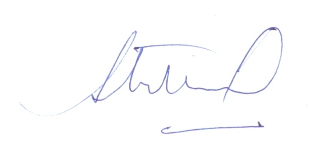 							Dra. Sandra Contreras